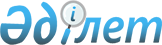 О внесении изменения в приказ Министра финансов Республики Казахстан от 2 декабря 2016 года № 630 «Об утверждении Правил составления и представления бюджетной отчетности государственными учреждениями, администраторами бюджетных программ, уполномоченными органами по исполнению бюджета и аппаратами акимов городов районного значения, сел, поселков, сельских округов»Приказ Министра финансов Республики Казахстан от 18 марта 2021 года № 233. Зарегистрирован в Министерстве юстиции Республики Казахстан 25 марта 2021 года № 22385
:      

1. Внести в приказ Министра финансов Республики Казахстан от 2 декабря 2016 года № 630 «Об утверждении Правил составления и представления бюджетной отчетности государственными учреждениями, администраторами бюджетных программ, уполномоченными органами по исполнению бюджета и аппаратами акимов городов районного значения, сел, поселков, сельских округов» (зарегистрирован в Реестре государственной регистрации нормативных правовых актов под № 14613, опубликован 17 января 2017 года в Эталонном контрольном банке нормативных правовых актов Республики Казахстан) следующее изменение:      

в Правилах составления и представления бюджетной отчетности государственными учреждениями, администраторами бюджетных программ, уполномоченными органами по исполнению бюджета и аппаратами акимов городов районного значения, сел, поселков, сельских округов, утвержденных указанным приказом:      

часть четвертую пункта 88-1 изложить в следующей редакции:      

«Отчет об исполнении бюджетных программ развития, направленных на реализацию инвестиционных проектов, подписывается руководителем аппарата центрального исполнительного органа (должностное лицо, на которого в установленном порядке возложены полномочия руководителя аппарата центрального исполнительного органа) или руководителем государственного учреждения, с расшифровкой подписи (фамилия и инициалы).».      

2. Департаменту бюджетного законодательства Министерства финансов Республики Казахстан в установленном законодательством Республики Казахстан порядке обеспечить:      

1) государственную регистрацию настоящего приказа в Министерстве юстиции Республики Казахстан;       

2) размещение настоящего приказа на интернет-ресурсе Министерства финансов Республики Казахстан;      

3) в течение десяти рабочих дней после государственной регистрации настоящего приказа в Министерстве юстиции Республики Казахстан представление в Департамент юридической службы Министерства финансов Республики Казахстан сведений об исполнении мероприятий, предусмотренных подпунктами 1) и 2) настоящего пункта.      

3. Контроль за исполнением настоящего приказа возложить на курирующего вице-министра финансов Республики Казахстан.      

4. Настоящий приказ вводится в действие по истечении десяти календарных дней после дня его первого официального опубликования. 

Министр финансов
|Республики Казахстан         Е. Жамаубаев      

«СОГЛAСОВAН»
Бюро национальной статистики
Aгентства по стратегическому 
планированию и реформам
Республики Казахстан 
					© 2012. РГП на ПХВ «Институт законодательства и правовой информации Республики Казахстан» Министерства юстиции Республики Казахстан
				